DEKLARACJA UCZESTNICTWA  W  ZAJĘCIACH
„ARTYSTYCZNE WAKACJE z PKZ 2019”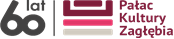 w placówce PKZ  …………………………………………………….……………………… w dniach  ………...………………………………..…….UWAGA! Prosimy wypełnić drukowanymi literami   REGULAMIN „ARTYSTYCZNYCH WAKACJI z PKZ 2019”  organizowanych przez Pałac Kultury Zagłębia Zajęcia organizowane w ramach „Artystycznych Wakacji z PKZ 2019” mają formę warsztatów artystycznych, konkursów edukacyjnych, animacji i zabaw rekreacyjno-sportowych oraz wycieczek.   Uczestnikami mogą być dzieci i młodzież w wieku od 7 do 14 lat.Uczestnictwo w zajęciach jest dobrowolne i odbywa się na podstawie pisemnej deklaracji uczestnictwa złożonej w placówce PKZ.Uczestnicy przebywają pod opieką instruktorów w czasie zgodnym z przedstawionym harmonogramem zajęć.  Uczestnicy zobowiązani są do:   wykonywania poleceń instruktorów, a także do przestrzegania zasad bezpieczeństwa i porządku,brania udziału w realizacji programu „Artystycznych Wakacji z PKZ 2019” oraz przestrzegania harmonogramu zajęć, kulturalnego zachowywania się podczas zajęć i wyjazdów, posiadania obuwia zmiennego,szanowania mienia oraz sprzętu dydaktycznego.Samowolne oddalanie się od opiekunów, niezdyscyplinowanie, nieprzestrzeganie regulaminu będzie skutkowało wykluczeniem uczestnika z udziału w „Artystycznych Wakacjach z PKZ 2019”. Za szkody wyrządzone przez dziecko, materialnie odpowiedzialni są rodzice lub opiekunowie.Rodzice lub opiekunowie zobowiązani są do zgłaszania nieobecności dziecka na zajęciach.Rodzice lub opiekunowie odpowiedzialni są za bezpieczną drogę dziecka do placówki i z powrotem. W przypadku samodzielnego powrotu dziecka do domu, rodzice lub opiekunowie są zobowiązani napisać oświadczenie ⃰.Organizator nie odpowiada za rzeczy zagubione przez uczestników podczas zajęć oraz za zniszczenia rzeczy należących do dzieci, a dokonanych przez innych uczestników.Organizator zastrzega sobie prawo do zmian w regulaminie.W sprawach nieuregulowanych niniejszym regulaminem decyduje organizator.  Oświadczam, że zapoznałem/am się z regulaminem „Artystycznych Wakacji z PKZ 2019”.………………………………………………………………………….
Data, podpis rodzica /prawnego opiekuna⃰ Oświadczam, że wyrażam zgodę na samodzielny powrót do domu mojego dziecka, po zajęciach organizowanych w ramach „Artystycznych Wakacji z PKZ 2019”. Jednocześnie oświadczam, że w tym czasie biorę pełną odpowiedzialność za bezpieczeństwo dziecka.  ..............................................................................Data, podpis rodzica /prawnego opiekunaOCHRONA DANYCH OSOBOWYCHZgodnie z art. 13 ust. 1-2 Rozporządzenia Parlamentu Europejskiego i Rady (UE) 2016/79 z dnia 27 kwietnia 2016 r., w sprawie ochrony osób fizycznych w związku z przetwarzaniem danych osobowych i w sprawie swobodnego przepływu takich danych oraz uchylenia dyrektywy 95/46/WE (ogólne rozporządzenie o ochronie danych) – dalej RODO, informujemy, że:  Administratorem podanych przez Ciebie danych osobowych, będzie Pałac Kultury Zagłębia (PKZ) z siedzibą 
w Dąbrowie Górniczej przy Placu Wolności 1.Dane osobowe przetwarzane będą w celach i terminach:w celu zapisu Twojego/pozostającego pod Twoją opieką dziecka na Artystyczne Wakacje z PKZ, niezbędne będą dane: imię, nazwisko, data urodzenia dziecka, miejscowość zamieszkania, nr telefonu rodzica lub prawnego opiekuna; dane będą u nas przetwarzane od daty ich podania do 15.09.2019, następnie dane będą archiwizowane w archiwum zakładowym przed okres 5 lat;w celach statystycznych wykorzystamy wiek oraz miejscowość, w której mieszka uczestnik; dane będą u nas przetwarzane przez 5 lat + rok bieżący;w celu kontaktu z rodzicem lub prawnym opiekunem będziemy przetwarzać dane w postaci nr kontaktowego; dane będą u nas przetwarzane od daty podania do 15.09.2019, następnie dane będą archiwizowane 
w archiwum zakładowym przed okres 5 lat;w celach promocji działalności PKZ, upowszechniania kultury oraz działań marketingowych będziemy dokumentować organizowane przez nas wydarzenia w postaci zapisu obrazu lub dźwięku (np. foto, audio, video). Wizerunek uczestników może znaleźć się w ww. dokumentacji. Wizerunek uczestników może być wykorzystany za pośrednictwem dowolnego medium, w tym w wersji elektronicznej w globalnej sieci WWW (internet), mediach społecznościowych oraz w formie drukowanej. Wizerunek będzie przetwarzany na podstawie zgody wyrażonej w formularzu. Zgoda obowiązuje do czasu jej wycofania, nieodpłatnie i bez ograniczeń podmiotowych i przedmiotowych.W każdej chwili przysługuje Ci prawo do wniesienia sprzeciwu wobec przetwarzania podanych przez Ciebie danych osobowych. Przestaniemy przetwarzać podane przez Ciebie dane w tych celach, chyba, że będziemy 
w stanie wykazać, że w stosunku do Twoich danych istnieją dla nas ważne prawnie uzasadnione podstawy, które są nadrzędne wobec Twoich interesów, praw i wolności, lub Twoje dane będą nam niezbędne do ewentualnego ustalenia, dochodzenia lub obrony roszczeń.W każdej chwili przysługuje Ci prawo do wniesienia sprzeciwu wobec przetwarzania danych Twojego dziecka w postaci wizerunku. Jeżeli skorzystasz z tego prawa – zaprzestaniemy przetwarzania tych danych. Twoje dane nie będą ujawniane innym podmiotom. W wyjątkowych sytuacjach wgląd w dane mogą mieć firmy z nami współpracujące: np. kancelaria prawna.Zgodnie z RODO przysługuje Ci:Prawo dostępu do podanych danych;Prawo do sprostowania (poprawiania) podanych danych;Prawo do usunięcia danych, ograniczenia ich przetwarzania;Prawo do wniesienia sprzeciwu wobec przetwarzania danych;Prawo do przenoszenia danych;Prawo do wniesienia skargi do organu nadzorczego (PUODO).Informujemy, że podane przez Ciebie dane nie będą wykorzystane do podejmowania decyzji w sposób zautomatyzowany, z uwzględnieniem profilowania.                                                                                                                Podanie danych w postaci imienia, nazwiska, daty urodzenia, miejscowości zamieszkania dziecka oraz 
nr telefonu rodzica lub opiekuna jest dobrowolne, ale ich niepodanie będzie skutkowało brakiem możliwości uczestnictwa w zajęciach. 							Czy wyrażasz zgodę na przetwarzanie Twoich i Twojego dziecka danych osobowych, podanych w formularzu, przez
Pałac Kultury Zagłębia w celu realizacji zajęć organizowanych w ramach „Artystycznych Wakacji z PKZ 2019”? 
        Tak □		       Nie □	    	                    …………..………………………………………………………...   
                                                                                                                                                Data, podpis rodzica/prawnego opiekuna 
Czy wyrażasz zgodę na wykorzystanie wizerunku Twojego dziecka przez Pałac Kultury Zagłębia, w celu promocji działalności, upowszechniania kultury, a także działań marketingowych PKZ?       Tak □		       Nie □		                     ………………………………………………………………………. 
                                                                                                                                			Data, podpis rodzica/prawnego opiekunaDANE UCZESTNIKA  DANE UCZESTNIKA  DANE UCZESTNIKA  DANE UCZESTNIKA  DANE UCZESTNIKA  DANE UCZESTNIKA  DANE UCZESTNIKA  DANE UCZESTNIKA  DANE UCZESTNIKA  DANE UCZESTNIKA  DANE UCZESTNIKA  DANE UCZESTNIKA  DANE UCZESTNIKA  DANE UCZESTNIKA  DANE UCZESTNIKA  DANE UCZESTNIKA  DANE UCZESTNIKA  DANE UCZESTNIKA  DANE UCZESTNIKA  DANE UCZESTNIKA  DANE UCZESTNIKA  DANE UCZESTNIKA  DANE UCZESTNIKA  DANE UCZESTNIKA  DANE UCZESTNIKA  DANE UCZESTNIKA  DANE UCZESTNIKA  DANE UCZESTNIKA  DANE UCZESTNIKA  DANE UCZESTNIKA  DANE UCZESTNIKA  DANE UCZESTNIKA  DANE UCZESTNIKA  DANE UCZESTNIKA  DANE UCZESTNIKA  DANE UCZESTNIKA  DANE UCZESTNIKA  DANE UCZESTNIKA  DANE UCZESTNIKA  DANE UCZESTNIKA  DANE UCZESTNIKA  DANE UCZESTNIKA  DANE UCZESTNIKA  DANE UCZESTNIKA  DANE UCZESTNIKA  DANE UCZESTNIKA  DANE UCZESTNIKA  DANE UCZESTNIKA  DANE UCZESTNIKA  DANE UCZESTNIKA  DANE UCZESTNIKA  DANE UCZESTNIKA  DANE UCZESTNIKA  DANE UCZESTNIKA  DANE UCZESTNIKA  DANE UCZESTNIKA  DANE UCZESTNIKA  DANE UCZESTNIKA  DANE UCZESTNIKA  DANE UCZESTNIKA  DANE UCZESTNIKA  DANE UCZESTNIKA  DANE UCZESTNIKA  DANE UCZESTNIKA  IMIĘ I NAZWISKODATA URODZENIAMIEJSCOWOŚĆ ZAMIESZKANIATEL. KONTAKTOWY 
rodzica lub opiekunaTEL. KONTAKTOWY 
rodzica lub opiekuna